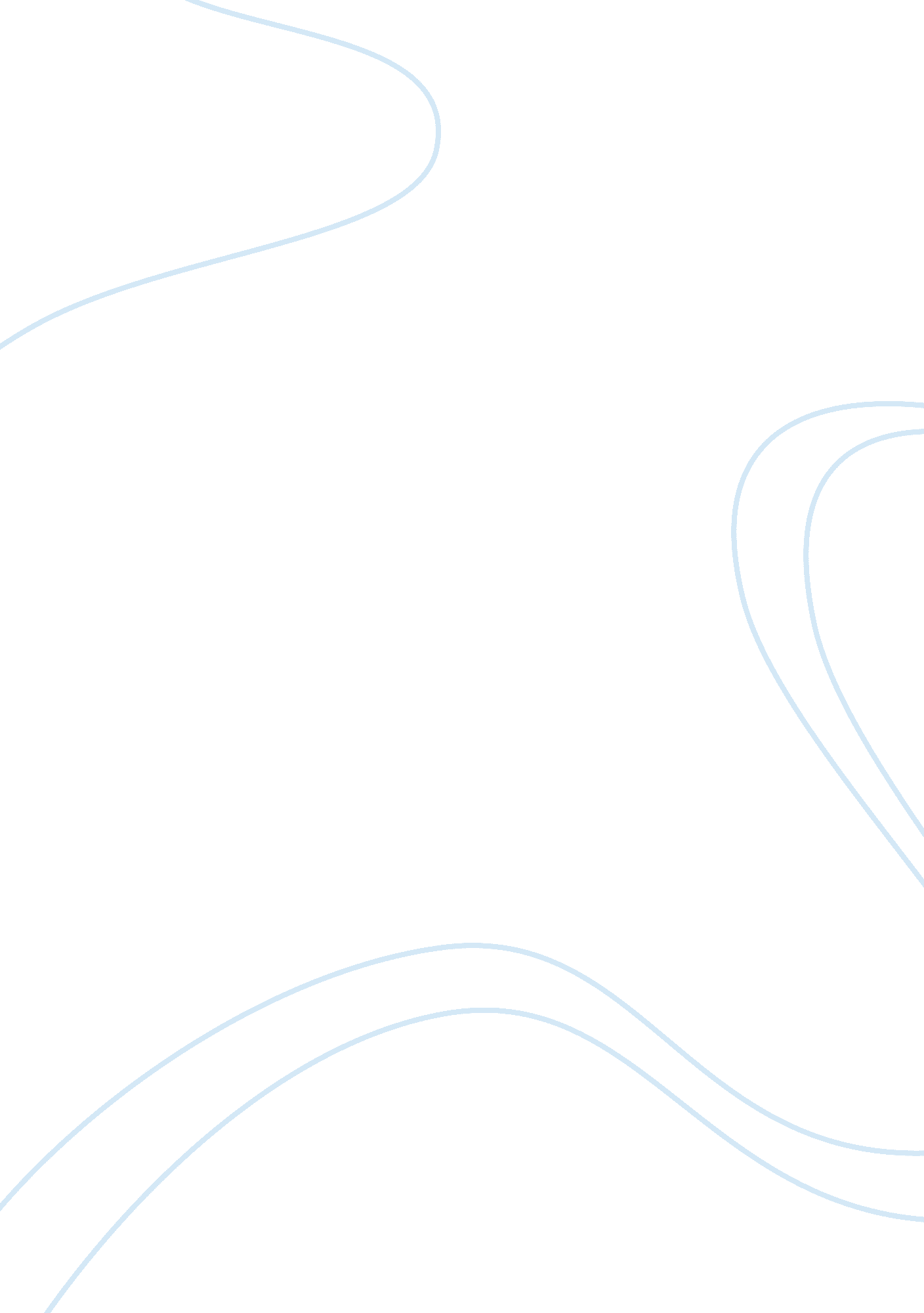 Good essay on draft theory, methods, and your approach (qualitative, quantitative...Health & Medicine, Healthcare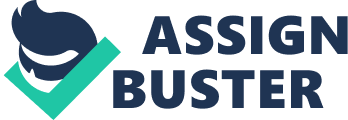 Private Health Care, Public Health Care and Social Policy The private health care, especially on psychotic disorders has certain impacts on the public health care and social policy. In order to understand these impacts, I will identify the theories and methods that will best explain my project on the impact of private health care of psychotic disorders on public health care and social policy. 
The labeling theory will best support the research goal for my project. This theory is elemental in explaining the origin of psychotic disorders. This theory postulates that other people who formulate regulations and laws that regulate human behavior determine actions and behavior of people with mental issues (Link, Cullen, Struening, Shrout, & Dohrenwend, 2009, p. 16). Therefore, the theory establishes a characterization and definition concerning psychotic disorders. Therefore, the acknowledgment of psychotic disorders initiates the desire and need for treatment and care to relieve people with the disorders in the social environments. With reference to the project topic, many private health care institutions rival the public health care institutions, like in the American healthcare system. 
The impact of these private healthcare system surfaces in the provision of healthcare services concerning psychotic disorders. Private healthcare institutions being immensely entrenched in the healthcare sector, influences the public health care organizations in many ways. Firstly, the private healthcare institutions influence the quality of healthcare services on mental issues. The private health care institutions often strive for high-quality procedures and methods in their operations. Additionally, they influence the provision of health care services to individuals with psychotic disorders but at higher costs. Consequently, the trend extends to the public healthcare institutions, which start charging higher prices for healthcare services to be at par with the private ones. Therefore, the use of the labeling theory will be elemental, such comparisons by exposing the origin of characterization of psychotic disorders by the modern society. 
On the other hand, the best method that will best support the project is the mixed methods procedures. This method will be elemental because it will enable the collection of both qualitative and quantitative data in response to the hypotheses and research questions (Creswell, 2002, p. 28). For the quantitative source part, there will be a collection of statistical data in the form of numerical data. For the qualitative part, there will be the identification of the phenomenological aspects of the project. This identification will include the perspectives of individuals concerning the impact of the private health care on the public health care of psychotic disorders and social policy. 
Sampling procedures will include both systematic and random sampling with cases for the project including statistical data concerning the presumed increase in costs of health care services on psychotic disorders in the public healthcare institutions. Data collection will occur in two phases starting with the collection of qualitative data followed by the quantitative data. The methods of collecting the data will include individual interviews, focus groups, observations and action research for the qualitative part. For the quantitative data, methods of collection will include questionnaires and surveys. 
Data analysis will first include the evaluation of the qualitative data to determine phenomenological aspects of the project. Secondly, the analysis will involve the evaluation of the quantitative data to establish a clear pattern in the data. Permissions will include seeking consent of the respondents of the study before asking them questions concerning the subject. Both qualitative and quantitative results will provide evidence for the hypotheses. References Creswell, J. W. (2002). Research Design: Qualitative, Quantitative, and Mixed Methods Approaches. 
Link, B. G., Cullen, F. T., Struening, E., Shrout, P. E., & Dohrenwend, B. P. (2009). A Modified Labeling Theory Approach to Mental Disorders: An Empirical Assessment. 